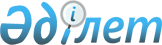 Об утверждении предельных объемов стационарной помощиПриказ и.о. Министра здравоохранения Республики Казахстан от 26 ноября 2009 года № 799. Зарегистрирован в Министерстве юстиции Республики Казахстан 2 декабря 2009 года № 5949      Примечание РЦПИ!

      Порядок введения в действие приказа см. п. 5.

      В соответствии с подпунктом 3) пункта 2 статьи 34 Кодекса Республики Казахстан от 18 сентября 2009 года "О здоровье народа и системе здравоохранения", ПРИКАЗЫВАЮ:



      1. Утвердить:



      1) предельные объемы стационарной помощи в организациях здравоохранения, оказывающих стационарную помощь, за исключением стационарной помощи в противотуберкулезных, инфекционных, психиатрических, наркологических медицинских организациях, организациях восстановительного лечения и медицинской реабилитации, а также организациях, оказывающих паллиативную помощь и сестринский уход согласно приложению 1 к настоящему приказу;



      2) предельные объемы стационарной помощи в противотуберкулезных, инфекционных, психиатрических, наркологических медицинских организациях, организациях восстановительного лечения и медицинской реабилитации, а также организациях, оказывающих паллиативную помощь и сестринский уход, согласно приложению 2 к настоящему приказу.

      Сноска. Пункт 1 с изменениями, внесенными приказом Министра здравоохранения РК от 10.12.2010 № 957 (вводится в действие со дня его первого официального опубликования).



      2. Департаменту стратегии и развития здравоохранения Министерства здравоохранения Республики Казахстан (Айдарханов А.Т.) обеспечить в установленном законодательством порядке государственную регистрацию настоящего приказа в Министерстве юстиции Республики Казахстан.



      3. Департаменту административно-правовой работы Министерства здравоохранения Республики Казахстан (Бисмильдин Ф.Б.) обеспечить официальное опубликование настоящего приказа в средствах массовой информации после его государственной регистрации.



      4. Контроль за исполнением настоящего приказа возложить на Вице-министра здравоохранения Вощенкову Т.А.



      5. Настоящий приказ вступает в силу с 1 января 2010 года и подлежит официальному опубликованию.      И.о. Министра                                    Б. Садыков

Приложение 1 к приказу   

И.о. Министра здравоохранения

Республики Казахстан    

от 26 ноября 2009 года N 799      Сноска. Заголовок приложения в редакции приказа Министра здравоохранения РК от 10.12.2010 № 957 (вводится в действие со дня его первого официального опубликования).     

 Предельные объемы стационарной помощи в организациях здравоохранения, оказывающих стационарную помощь, за исключением стационарной помощи в противотуберкулезных, инфекционных, психиатрических, наркологических медицинских организациях, организациях восстановительного лечения и медицинской реабилитации, а также организациях, оказывающих паллиативную помощь и сестринский уход      Сноска. Приложение 1 в редакции приказа Министра здравоохранения РК от 10.11.2010 № 881 (вводится в действие по истечении десяти календарных дней со дня первого его официального опубликования); с изменениями, внесенными приказом Министра здравоохранения РК от 10.12.2010 № 957 (вводится в действие со дня его первого официального опубликования).

Приложение 2 к приказу   

И.о. Министра здравоохранения

Республики Казахстан    

от 26 ноября 2009 года N 799      Сноска. Заголовок приложения в редакции приказа Министра здравоохранения РК от 10.12.2010 № 957 (вводится в действие со дня его первого официального опубликования). 

Предельные объемы стационарной помощи в противотуберкулезных, инфекционных, психиатрических, наркологических медицинских организациях, организациях восстановительного лечения и медицинской реабилитации, а также организациях, оказывающих паллиативную помощь и сестринский уход      Сноска. Приложение 2 с изменениями, внесенными приказом Министра здравоохранения РК от 10.12.2010 № 957(вводится в действие со дня его первого официального опубликования).
					© 2012. РГП на ПХВ «Институт законодательства и правовой информации Республики Казахстан» Министерства юстиции Республики Казахстан
				№ п/пНаименования областей, города

республиканского значения и

столицыПланируемое число больных на

стационарное лечение1Акмолинская1061162Актюбинская886293Алматинская2032044Атырауская609175Восточно-Казахстанская2057556Жамбылская1417117Западно-Казахстанская863388Карагандинская1775099Кызылординская10104610Костанайская11348411Мангистауская6432612Павлодарская10566813Северо-Казахстанская9271114Южно-Казахстанская32157015г. Астана12745116г. Алматы193406ИТОГО2 189 841№ п/пНаименования областей, города республиканского значения и столицы Планируемое число больных на стационарное лечение 1Акмолинская 155382Актюбинская159983Алматинская 289724Атырауская 100005Восточно-Казахстанская 364336Жамбылская 188907Западно-Казахстанская157638Карагандинская385289Кызылординская1190010Костанайская1773411Мангистауская1338012Павлодарская2317113Северо-Казахстанская1520014Южно-Казахстанская5051415г. Астана1910816г. Алматы50627ИТОГО381756